INFORME SOBRE UNA PRÁCTICA EN LECHERÍA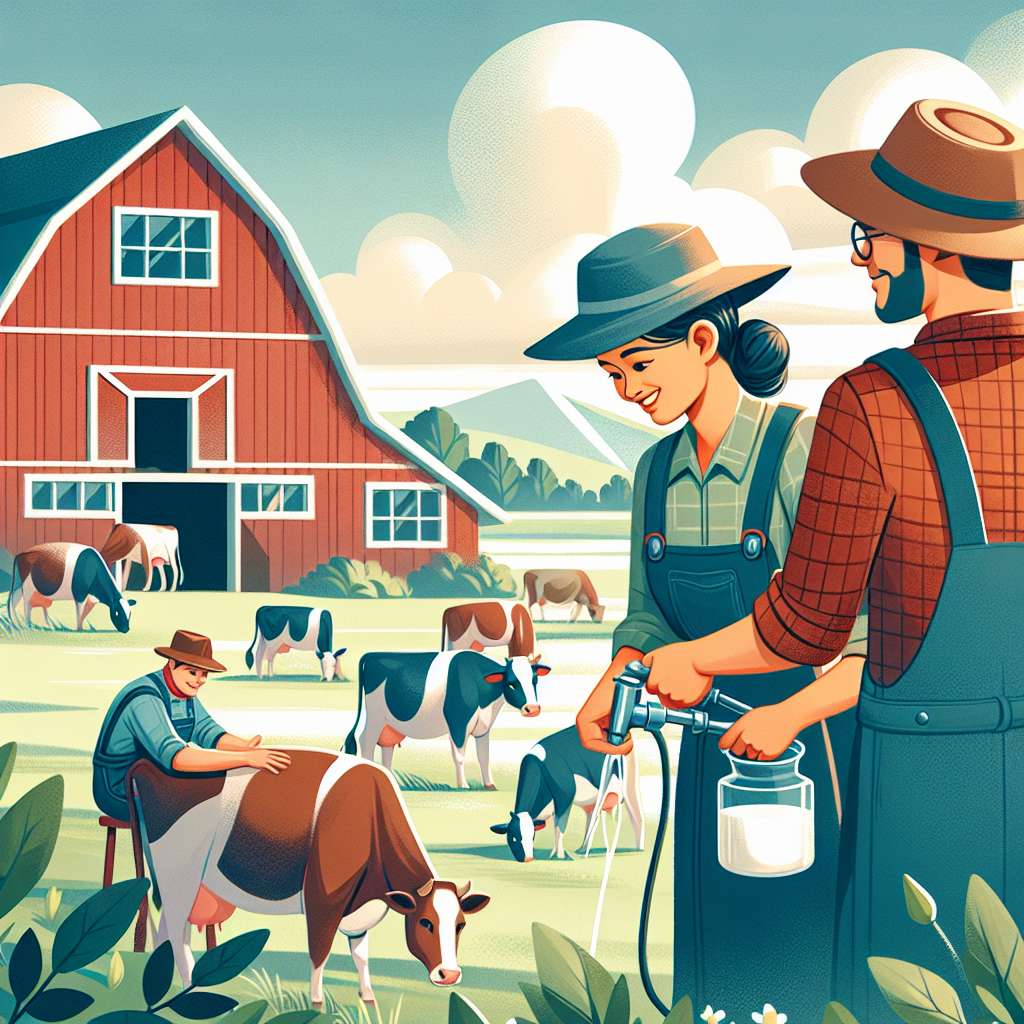 INFORME SOBRE UNA PRÁCTICA EN LECHERÍA

I. INTRODUCCIÓN

La lechería es una actividad fundamental en la industria ganadera, ya que brinda uno de los productos lácteos más consumidos en todo el mundo: la leche. La producción lechera implica un manejo adecuado de animales, pasturas y tecnología, con el objetivo de obtener una cantidad y una calidad óptima de leche.

El presente informe tiene como objetivo describir y analizar una práctica en lechería, en este caso particular, el manejo de la alimentación de vacas lecheras en el sistema de estabulación. Se enfocará en el proceso de alimentación, las técnicas utilizadas y su impacto en la producción lechera.

II. DESARROLLO

1. Sistema de estabulación en la lechería:

El sistema de estabulación se utiliza para mantener a las vacas en un ambiente controlado, donde se les brinda alimento de manera controlada y se les facilita el ordeño. Este sistema puede variar según el tamaño de la explotación, los recursos disponibles y el sistema de alimentación utilizado.

2. Manejo de la alimentación:

El manejo adecuado de la alimentación de las vacas lecheras es esencial para obtener una producción lechera eficiente. El alimento principal utilizado en este sistema es el forraje, que puede ser suministrado en forma de pasto fresco, ensilado o heno. Además, se complementa la dieta de las vacas con concentrados, que proporcionan los nutrientes necesarios para la producción de leche.

3. Técnicas utilizadas:

En la alimentación de vacas lecheras en el sistema de estabulación se emplean diversas técnicas para mejorar la eficiencia de la producción lechera. Algunas de estas técnicas incluyen:

- Racionamiento: Se calcula la cantidad de alimento necesario para cada vaca, de acuerdo a su estado fisiológico y productivo. Esto permite una distribución equilibrada de los nutrientes y evita el desperdicio de alimento.

- Fermentación del forraje: Se utiliza una técnica de fermentación para la conservación del forraje, denominada ensilaje. El ensilado es un alimento de alta calidad que permite suplir las necesidades de energía y fibra de las vacas durante todo el año.

- Adición de aditivos: Se pueden utilizar aditivos en la alimentación de las vacas lecheras para mejorar la digestibilidad de los nutrientes y prevenir enfermedades. Algunos ejemplos de aditivos utilizados son los prebióticos, probióticos y acidificantes.

- Ración cercana a la demanda energética: Se busca que la ración suministrada a las vacas esté lo más cercana posible a sus necesidades energéticas. Para esto, se realiza un balance alimentario que tiene en cuenta la producción de leche, la ganancia de peso, el estado fisiológico y otros parámetros.

4. Impacto en la producción lechera:

Un adecuado manejo de la alimentación en el sistema de estabulación tiene un impacto positivo en la producción lechera. Al proporcionar una dieta balanceada y ajustada a las necesidades de las vacas, se logra un aumento tanto en la cantidad como en la calidad de la leche producida.

III. CONCLUSION

En conclusión, el manejo de la alimentación de vacas lecheras en el sistema de estabulación es una práctica fundamental para obtener una producción lechera eficiente. El racionamiento adecuado, la fermentación del forraje, la adición de aditivos y la ración cercana a la demanda energética son algunas de las técnicas empleadas para mejorar la productividad de las vacas y obtener una leche de calidad.

Es importante destacar que la alimentación de las vacas lecheras debe ser realizada bajo la supervisión de un profesional capacitado en nutrición animal, quien evaluará los requerimientos de cada animal y ajustará la dieta de acuerdo a sus necesidades específicas.

IV. BIBLIOGRAFÍA

- García, M., González, C., & Marquez, A. (2015). Nutrición de rumiantes: El manejo alimentario como estrategia productiva. Revista científica, 25(1), 55-74.

- Zambrano, V., & Chacón, M. (2018). Producción lechera y su alimentación en sistemas de estabulación. Revista de Investigaciones Veterinarias del Perú, 30(2), 729-736.

- Álvarez, N., & Rojas, J. (2016). Programa de alimentación para vacas lecheras. Enfoque Ganadero, 35(4), 30-33.